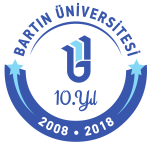 BARTIN ÜNİVERSİTESİMÜHENDİSLİK FAKÜLTESİİNŞAAT MÜHENDİSLİĞİ BÖLÜMÜ2018-2019 EĞİTİM ÖĞRETİM YILI BAHAR DÖNEMİINS382 – ZEMİN MEKANİĞİ IIDERS TANITIM FORMUDers Bilgileri: 		Bina: Merkezi Sayısal Derslik				Sınıf: TRS / 114				Günler: ÇarşambaSaatler: 0930 – 1220 / 1700 - 1950Dersi Veren:			Dr.  Öğr. Üyesi Ermedin TOTİÇ				E-mail: ermedintotic@bartin.edu.tr				Tel: 0378 501 10 00 / 1628				Ofis: Mühendislik Fakültesi İdari Binası, 2. Kat 236 numaraDersle ilgili görüşme saatleri:  Çarşamba 16:00-17:00Perşembe 15:30-17:00, 20:00:-21:00Önerilen Kaynaklar: 	Öğretim Üyesi Ders NotlarıTemel Zemin Mekaniği, Bayram Ali Uzuner, Teknik Yayınevi, Trabzon, 2007.Deneysel Zemin Mekaniği, Mustafa Aytekin, Teknik Yayınevi, Ankara, 2004.Zemin Mekaniği Problemleri, Vahit Kumbasar ve Fazıl Kip, Çağlayan Kitabevi, İstanbul, 1999.Geoteknik Mühendisliğine Giriş, Robert D. Holtz & William D. Kovacs, Çeviren Kemal Kayabalı, Gazi Kitabevi, Ankara 2010Ders Aktiviteleri: 	Ders anlatımı, soru-cevap ve tartışma, problem çözme.Değerlendirme:	1 adet vize sınavı: %25	1 adet kısa sınav: %10	1 adet deney föyü %5	1 adet final sınavı: %60Devam Zorunluluğu:	Bartın Üniversitesi Eğitim Öğretim Yönetmeliğine göre %70 devam zorunluluğu aranacaktır. 14 haftalık teorik ders süresi içerisinde 5 hafta derse katılmayan öğrenci “DZ” notu ile devamsızlıktan kalacak, dönem sonu sınavlarına girme hakkını kaybedecektir.Dersin Amacı:	Zemin kayma mukavemeti parametrelerinin belirlenmesi, hesaplanan bu parametreleri kullanarak dayanma yapıları ve şev stabilizasyonu gibi geoteknik mühendisliği uygulamalarının analizi ile yüzeysel ve derin temellerin taşıma gücü hesabını yapmaktır.Dersin İçeriği:	Zeminlerde gerilme dağılımı, Zeminlerin kayma mukavemeti; Yanal toprak basınçları; Dayanma yapıları; Şev stabilitesi; Temellerin taşıma gücü.Haftalık Ders Akışı:	AKTS İş Yükü:	HaftaKonu BaşlıklarıHaftaZeminlerin kayma direnciHaftaZeminlerin kayma direnci belirlenmesiHaftaZeminlerde gerilme dağılımıHaftaZeminlerde gerilme dağılımıHaftaYanal toprak basınçları HaftaYanal toprak basınçları, Toprak basıncı teorileriHaftaDayanma yapılarıHaftaAra sınavHaftaDayanma yapıları, Rijit dayanma yapılarıHaftaPalplanş perdeleriHaftaŞevlerin stabilitesiHaftaŞevlerin stabilitesiHaftaTaşıma gücü; Yüzeysel temellerHaftaTaşıma gücü; Yüzeysel temeller HaftaTaşıma gücü; Derin temellerAktivitelerSayıSüresi (Saat)Toplam İş YüküVize122Ödev21,53Kısa Sınav111Final122Ders Öncesi Biresysel Çalışma14114Ders Sonrası Biresysel Çalışma14114Ara Sınav Hazırlık8216Final Sınavı Hazırlık8324Teorik Ders Anlatım14342Toplam :Toplam :Toplam :118Toplam İş Yükü / 25 ( Saat ) :Toplam İş Yükü / 25 ( Saat ) :Toplam İş Yükü / 25 ( Saat ) :4,72AKTS :AKTS :AKTS :5